Well done to our Digital Leader Team! They are top of the leader board in the whole of the UK this week!  Their continued dedication to helping children staying safe and aware online is phenomenal. 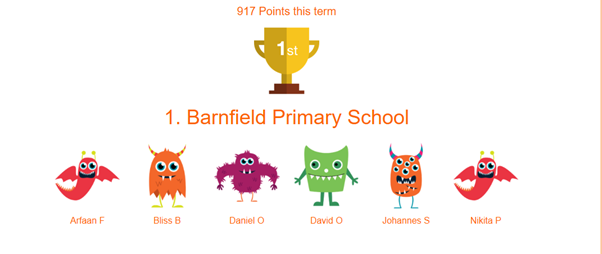 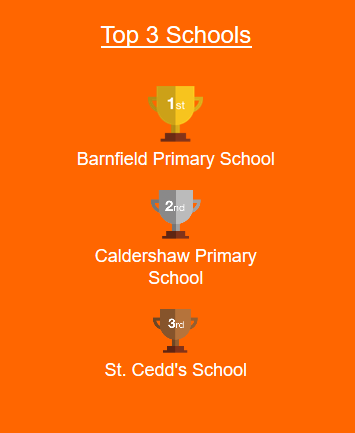 